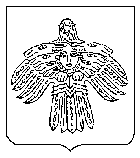 О внесении изменений в постановление администрации МОГО «Ухта» от 23.04.2013                   № 556 «О мероприятиях по отбыванию наказания в виде обязательных и исправительных работ»Руководствуясь статьей 39 Уголовно-исполнительного кодекса Российской Федерации, статьей 50 Уголовного кодекса Российской Федерации, администрация постановляет:1. Внести в постановление администрации МОГО «Ухта» от 23.04.2013 № 556 «О мероприятиях по отбыванию наказания в виде обязательных и исправительных работ» (далее - постановление) следующие изменения:1.1. Позицию 31 таблицы приложения № 2 к постановлению исключить:« »;1.2. Таблицу приложения № 2 к постановлению дополнить позицией 73 следующего содержания:« ».2. Настоящее постановление вступает в силу со дня его принятия и подлежит официальному опубликованию.Глава МОГО «Ухта» - руководитель  администрации МОГО «Ухта»                                                                     М.Н. ОсмановАДМИНИСТРАЦИЯМУНИЦИПАЛЬНОГО ОБРАЗОВАНИЯГОРОДСКОГО ОКРУГА«УХТА»АДМИНИСТРАЦИЯМУНИЦИПАЛЬНОГО ОБРАЗОВАНИЯГОРОДСКОГО ОКРУГА«УХТА»«УХТА»КАР  КЫТШЛÖНМУНИЦИПАЛЬНÖЙ  ЮКÖНСААДМИНИСТРАЦИЯ«УХТА»КАР  КЫТШЛÖНМУНИЦИПАЛЬНÖЙ  ЮКÖНСААДМИНИСТРАЦИЯ«УХТА»КАР  КЫТШЛÖНМУНИЦИПАЛЬНÖЙ  ЮКÖНСААДМИНИСТРАЦИЯ«УХТА»КАР  КЫТШЛÖНМУНИЦИПАЛЬНÖЙ  ЮКÖНСААДМИНИСТРАЦИЯПОСТАНОВЛЕНИЕШУÖМПОСТАНОВЛЕНИЕШУÖМПОСТАНОВЛЕНИЕШУÖМПОСТАНОВЛЕНИЕШУÖМПОСТАНОВЛЕНИЕШУÖМПОСТАНОВЛЕНИЕШУÖМПОСТАНОВЛЕНИЕШУÖМ07 декабря 2022 г.№2794г.Ухта,  Республика Коми  31Муниципальное казенное предприятие «Горзеленхоз» муниципального образования городского округа «Ухта», адрес: Республика Коми, г.Ухта, ул.Пушкина, д.1073ООО «Северспецтранс», адрес: Республика Коми, г.Ухта, ул.Интернациональная, д.3, кв.70